Source: CDE, CDD-801A monthly child care report. 
Note: Data is point-in-time (October), and does not represent annual aggregates.
Voucher programs include: Alternative Payment, CalWorks Stage 1 and 2, Migrant Alternative Payment FCC=family child care home, CCC=child care center, LE=license-exempt providerVouchers by settingThis chart shows the total number of vouchers used in each child care setting. The slope of each line are:FCC = 552CCC = 108LE = -4,549This can be interpreted as the average change in voucher use per year.Voucher utilization by setting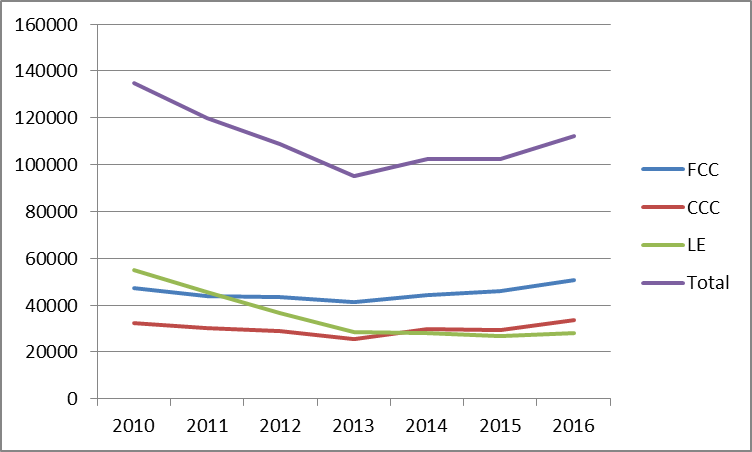 Percentage by settingThis chart shows the proportion of total vouchers that go to each child care setting. The slope of the lines are:FCC = 1.8%CCC = 1%LE = -2.7%This can be interpreted as the average change in percentage of vouchers going to each setting per year.Percentage of vouchers used in each setting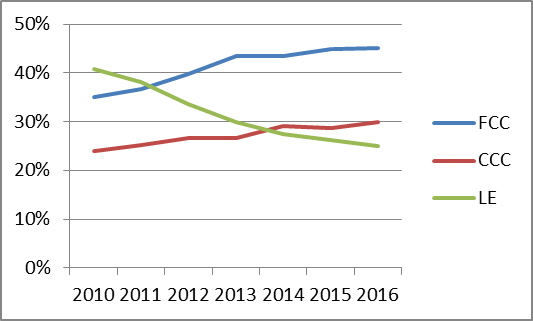 